PETEK, 27. 3. 2020SLJ - Spoznali smo, Preverim svoje znanje Najprej preberi strip v SDZ 2 /50 in reši naloge na strani 51.MAT – Miselni orehi Najprej naredi DN v spletni vadnici Moja matematika. Nato reši naloge v RZLB 2/21. Vzemi SDZ 2/109 in če ne bodo preveč »trdi«, reši še MISELNE OREHE. GUM – Pesem ima ritemPredno se bova lotila današnje teme, si na spodnjih povezavah poglej posnetke. Ob posnetkih posnemaj udarjanje ritma.https://www.youtube.com/watch?v=VTmk_ADNOgg&t=159shttps://www.youtube.com/watch?v=ut_NtoCDD2w&fbclid=IwAR3qXMIEpfT8O9QnCDU6VNt2UFi07BJke5jg4G9D41DsWVhcUn4EwMCe8wohttps://www.youtube.com/watch?v=85vhhBM4uo0Ugotovil-a boš, da je RITEM zaporedje različno dolgih tonov. Skladatelji ritem zapišejo z različnimi notami. Note imajo svojo vrednost. Ene so osminke, četrtinke, polovinke, ene pa celinke.Glasbene uganke za staršeK tej dejavnosti povabi starše. Zaploskaj jim naslednje pesmi: Ringa, ringa, raja, Kuža pazi, Kekčevo pesem. So ugotovili, za katero pesem je šlo?Sedaj pa v SDZ/32  preberi gornje besedilo. Podčrtaj pomembne podatke. Poskušaj zaigrati ritme na levi strani in poiskati besedilo, ki pripada posameznemu ritmu. Naredi še tretjo nalogo.- ton je kratek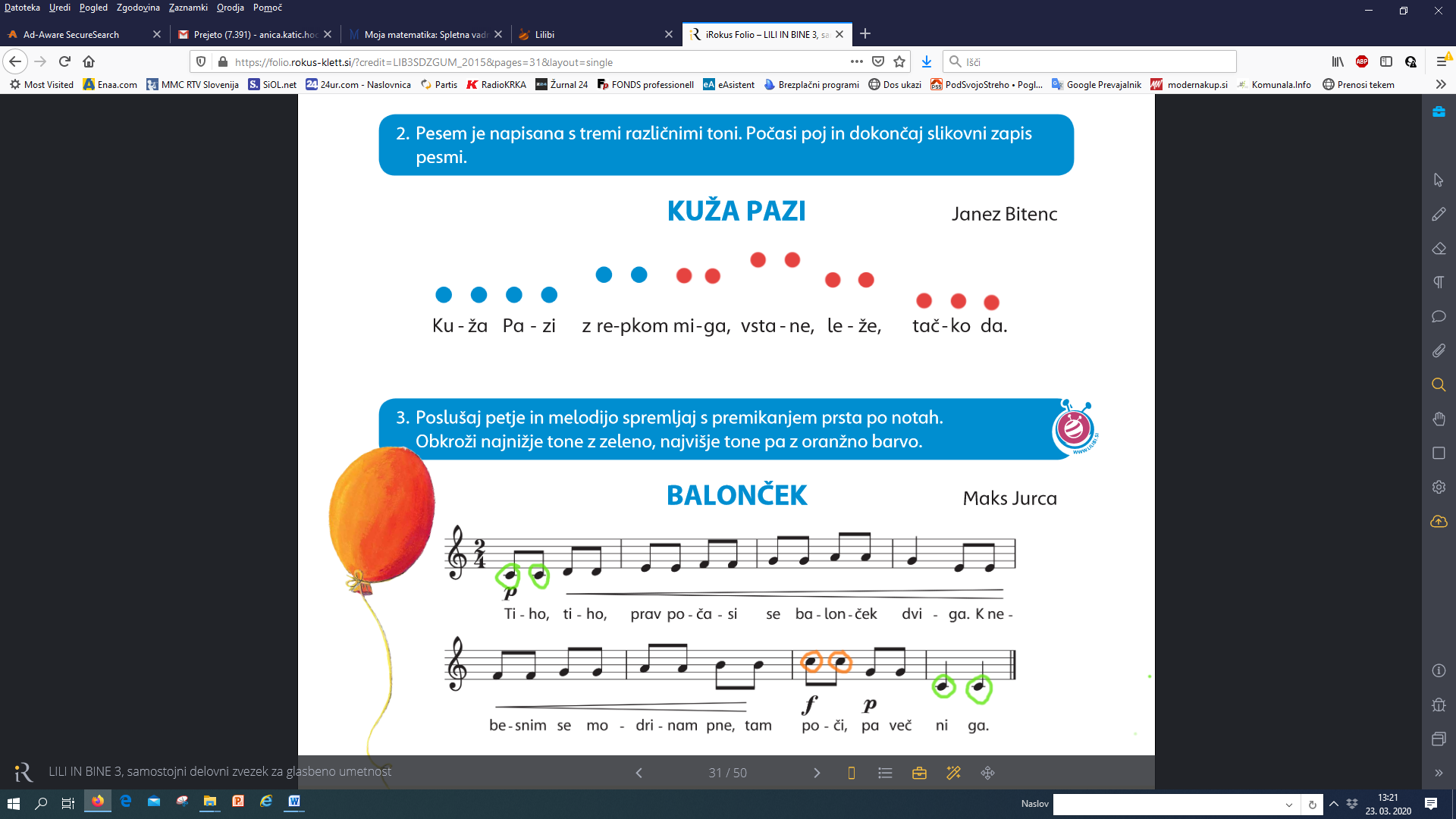 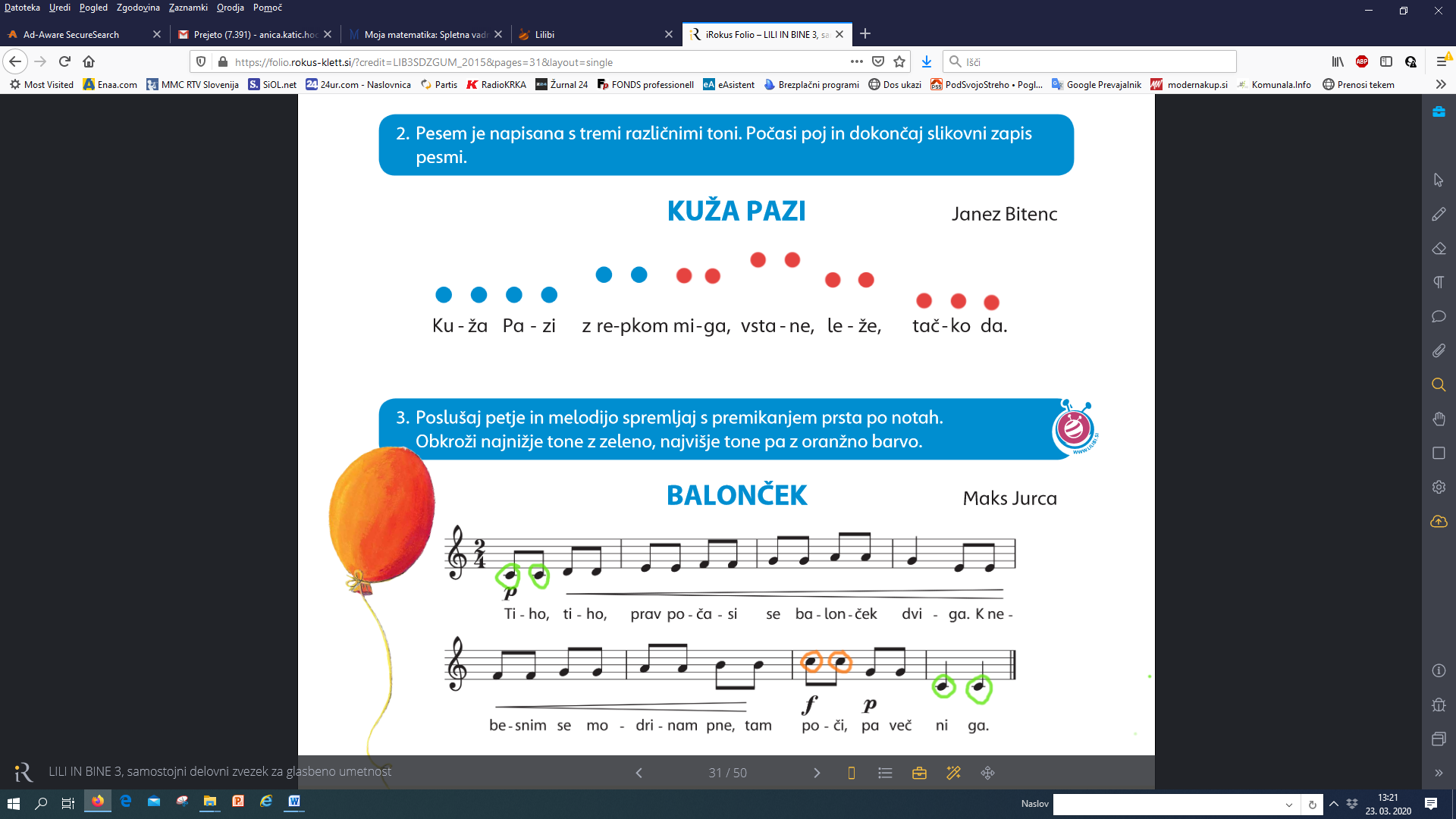 - ton je že malo daljši	- ton je v tem primeru najdaljšiSPO – Spoznali smo, Preverim svoje znanjeV pisanki za SPO imaš vprašanja o vsebinah Naselja, Domača pokrajina, Orientacija in Od skice do zemljevida. Ob vprašanjih ponovi vso snov.Reši naloge v SDZ/76, 77.ŠPO – SprehodPojdi na sprehod, ki pa naj ne bo krajši od 30 min, pa tudi če bo slabo vreme.